DAFTAR RIWAYAT HIDUP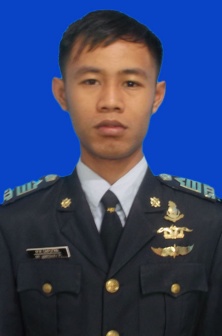 Data Pribadi Nama	:	MOH. ROZI SAPUTRAAlamat                                                 :       PENABAN DESA AIKMUAL RT/RW.                             002/001 KECAMATAN PRAYA KABUPATEN LOMBOK TENGAH PROVINSI NUSA TENGGARA BARATKode Post	:	83511Nomor Telepon	:	081805782903Email 	:	muhamadrozy81@ymail.comJenis Kelamin	:	LAKI-LAKITempat/Tanggal Kelahiran	:	PENABAN / 25 JANUARI 1990Warga Negara	:	INDONESIAAgama	:	ISLAMRiwayat Pendidikan dan PelatihanJenjang Pendidikan 	:Tahun 1996-2002	:        SDN 1 AIKMUALTahun 2002-2005	:        SLTPN 3 PRAYATahun 2005-2008	:        SMA NEGERI 2 PRAYATahun 2009–2013                               :        TEKNOLOGI PENANGKAPAN IKAN, SEKOLAH TINGGI PERIKANAN JAKARTARiwayat Pengalaman Praktek dan Bekerja1Tahun 	 :       2011Instansi 	 :       Sekolah Tinggi Perikanan Jakarta Kapal	 :       KM. Madidihang 02Job Deskripsi	 :       Praktek2Tahun 	  :      2012Instansi 	  :      Sekolah Tinggi Perikanan JakartaKapal	  :      KM. Madidihang 03Job Deskripsi	  :      Praktek3Tahun 	   :     2012-2013Perusahaan	   :     Agnes Fisheries Co.,Ltd  Korea (Korea Selatan)Kapal	   :     FV. Agnes 105	Job Deskripsi 	   :     Praktek Akhir4Tahun 	   :     2013-2014Perusahaan	   :     PT. Ocean MitramasKapal	   :     KM. Trans Mitramas 3	Job Deskripsi 	   :     Bekerja Tanggung Jawab	   :     Membantu Nakhoda dan Administrasi Diatas KapalKemampuan :Memiliki kemampuan dasar dalam bidang Penangkapan dan Navigasi.Mampu mengoperasikan Microsoft office Word dan Excel.Memiliki sertifikat BST dan ANKAPIN I.Memiliki keahlian dibidang selam / diving dan memiliki sertifikat SCUBA DIVER dengan sertifikat A1.Demikian CV ini saya buat dengan sebenarnya.			                    Praya, 20 November 2014					      Hormat Saya	Ttd			                          (Moh. Rozi Saputra)